DNA-launched nanoparticle vaccine elicits CD8+ T-cell immunity to promote in vivo tumor controlSupplementary InformationAuthors: Ziyang Xu1,2, Neethu Chokkalingam1, Edgar Tello-Ruiz1, Megan C. Wise3, Mamadou Bah1, Susanne Walker1, Nicholas Tursi1, Paul D. Fisher3, Katherine Schultheis3, Kate E. Broderick3, Laurent M. Humeau3, Daniel W. Kulp1* and David B. Weiner1*. Affiliations:1 The Vaccine and Immunotherapy Center, Wistar Institute, Philadelphia, PA 19104, United States2 Department of Pharmacology, Perelman School of Medicine, University of Pennsylvania, Philadelphia, PA 19104, United States3 Inovio Pharmaceuticals, Plymouth Meeting, PA 19422, United States* Correspondence to: dweiner@wistar.org  and dwkulp@wistar.org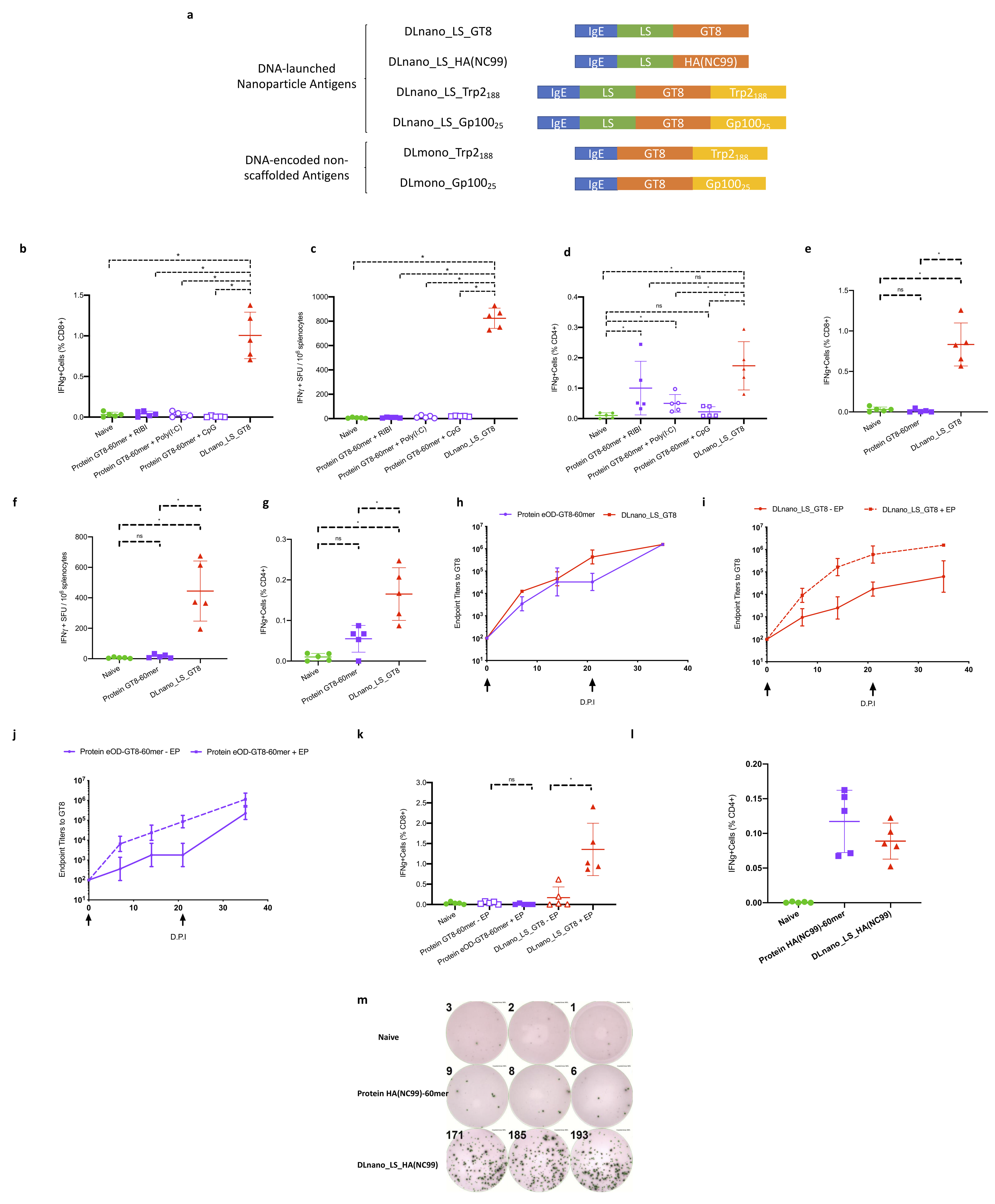 Supplementary Figure S1. Comparison of immune responses induced by DLnano_LS_GT8 versus protein eOD-GT8-60mer or DLnano_LS_HA(NC99) versus HA(NC99)-60mer in BALB/c mice. Mice were vaccinated twice three weeks apart and euthanized two weeks post the second vaccination for cellular analysis. a. Layout of all plasmids used in this study. b-d. Immune responses induced by vaccination with either 25ug of DLnano_LS_GT8 (with electroporation) or 10ug protein eOD-GT8-60mer adjuvanted with either RIBI, 50ug poly (I:C) or 20ug CpG ODN (without electroporation). b. IFNγ CD8+ T-cell responses induced to the GT8 domain by ICS analysis. c. Total T-cell responses induced to the GT8 domain by IFNγ ELIspot analyses. d. IFNγ CD4+ T-cell responses induced to the LS domain by ICS analysis. e-h. Immune responses induced by vaccination with either 50ug of DLnano_LS_GT8 (with electroporation) or 50ug RIBI-adjuvanted protein eOD-GT8-60mer (without electroporation). e. IFNγ CD8+ T-cell responses induced to the GT8 domain by ICS analysis. f. Total T-cell responses induced to the GT8 domain by IFNγ ELIspot analyses. g. IFNγ CD4+ T-cell responses induced to the LS domain by ICS analysis. h. Humoral responses induced to the GT8 by ELISA analysis. i-k. Immune responses induced by vaccination with either 25ug of DLnano_LS_GT8 with or without electroporation, or 10ug RIBI-adjuvanted protein eOD-GT8-60mer with or without electroporation. i. Humoral responses induced by DLnano_LS_GT8 (with or without EP) to the GT8 by ELISA analysis. j. Humoral responses induced by protein eOD-GT8-60mer (with or without EP) to the GT8 by ELISA analysis. k. IFNγ CD8+ T-cell responses induced to the GT8 domain by ICS analysis.l. CD4+ IFNγ responses to the LS domain induced by DLnano_LS_HA(NC99), HA(NC99)-60mer or in naïve mice. m. IFNγ ELIspot images for overall T-cell responses to the HA domain induced by DLnano_LS_HA(NC99), HA(NC99)-60mer or in naïve mice. Two independent experiments were performed for each panel with similar observations. Each group includes five mice; each dot represents an animal; error bar represents standard deviation; arrow below the plot represents an immunization; two-tailed Mann-Whitney Rank Test used to compare groups; p-values were adjusted for multiple comparison where appropriate; *, p-value<0.05.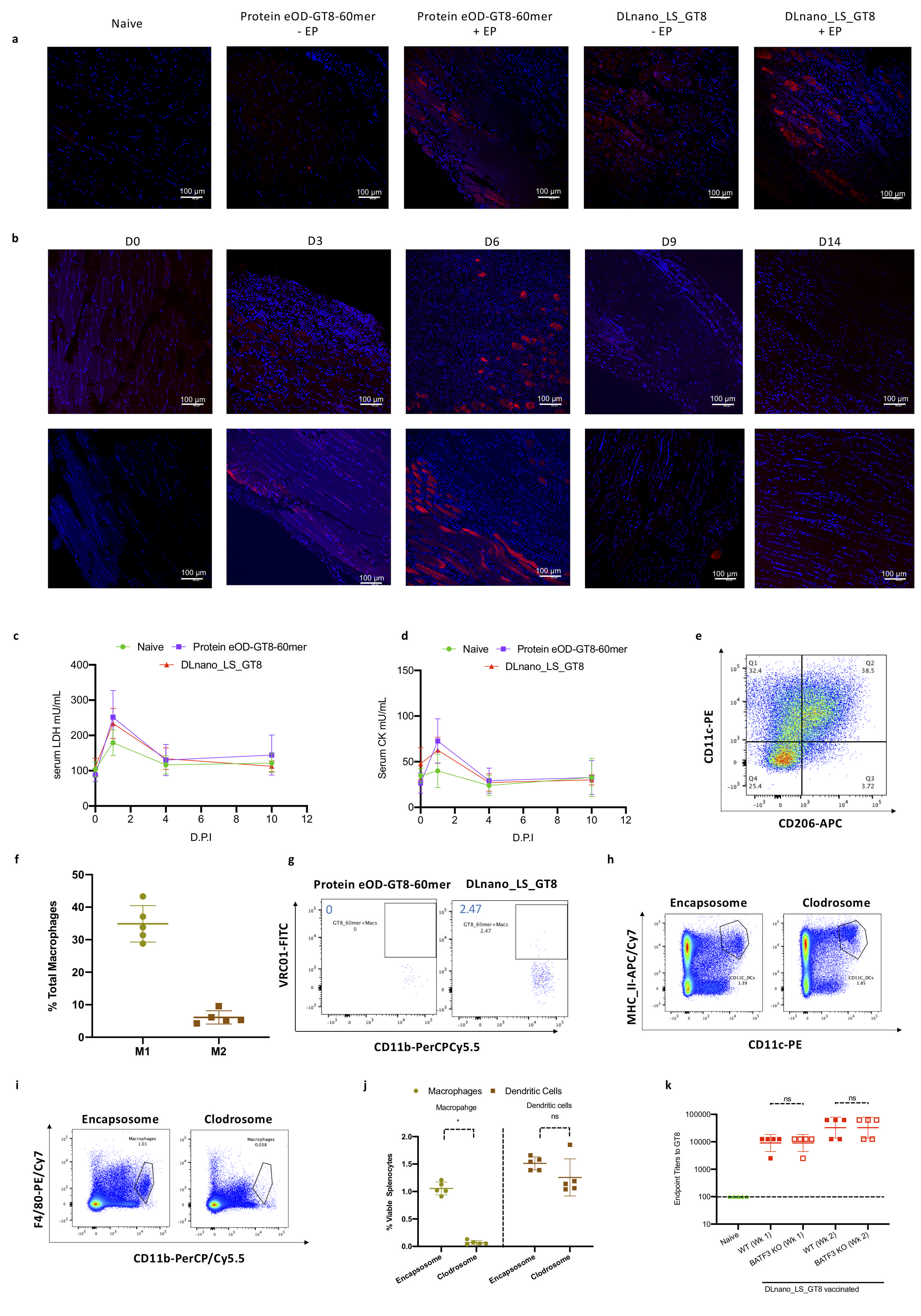 Supplementary Figure S2. Characterization of muscle infiltrating APC induced by DNA or protein vaccination. a. Immunofluorescence staining for cleaved caspase 3 (red) or nuclei (blue) for muscle sections from naïve mice or those treated with protein eOD_GT8-60mer (with or without EP) or DLnano_LS_GT8 (with or without EP) harvested four d.p.i. b. Time course immunofluorescence images showing cleaved caspase 3 expression (red) in muscle tissue transfected with DLnano_LS_GT8 with EP over time; images from two mice were shown at each timepoint; nuclei staining with DAPI is shown in blue. c and d. Serum LDH and CK enzymatic activity in mice immunized with DLnano_LS_GT8, RIBI adjuvanted protein eOD-GT8-60mer or untreated mice following injection. e. Flow plot for determination of macrophage polarization (M1 versus M2) by staining CD11b+F4/80+ populations with CD206 and CD11c. f. Frequencies of M1 versus M2 macrophages in the muscles as determined by flow four days post DLnano_LS_GT8 vaccination. g. Flow plot by VRC01-FITC staining for determination of GT8-uptake in muscle macrophages from naïve mice, or mice treated with protein eOD-GT8-60mer or DLnano_LS_GT8 seven d.p.i. h. Flow plots for splenic CD11c+MHC Class II+ DC populations one day upon IV treatment of clodrosome or control encapsosome. i. Flow plots for splenic CD11b+F4/80+ macrophage populations one day upon IV treatment of clodrosome or control encapsosome. j. Comparison for changes in frequencies of splenic macrophages and DCs in Naïve mice upon IV treatment of clodrosome or control encapsosome. k. Humoral responses to GT8 in naïve mice or C57BL/6 mice or BATF3KO mice vaccinated with 25ug DLnano_LS_GT8 plus EP. Mice were vaccinated once and euthanized two weeks post vaccination. One independent experiment was performed for each panel. Each group includes five mice in c-k; each dot represents an animal; error bar represents standard deviation; arrow below the plot represents an immunization; two-tailed Mann-Whitney Rank Test used to compare groups; p-values were adjusted for multiple comparison where appropriate; *, p-value<0.05.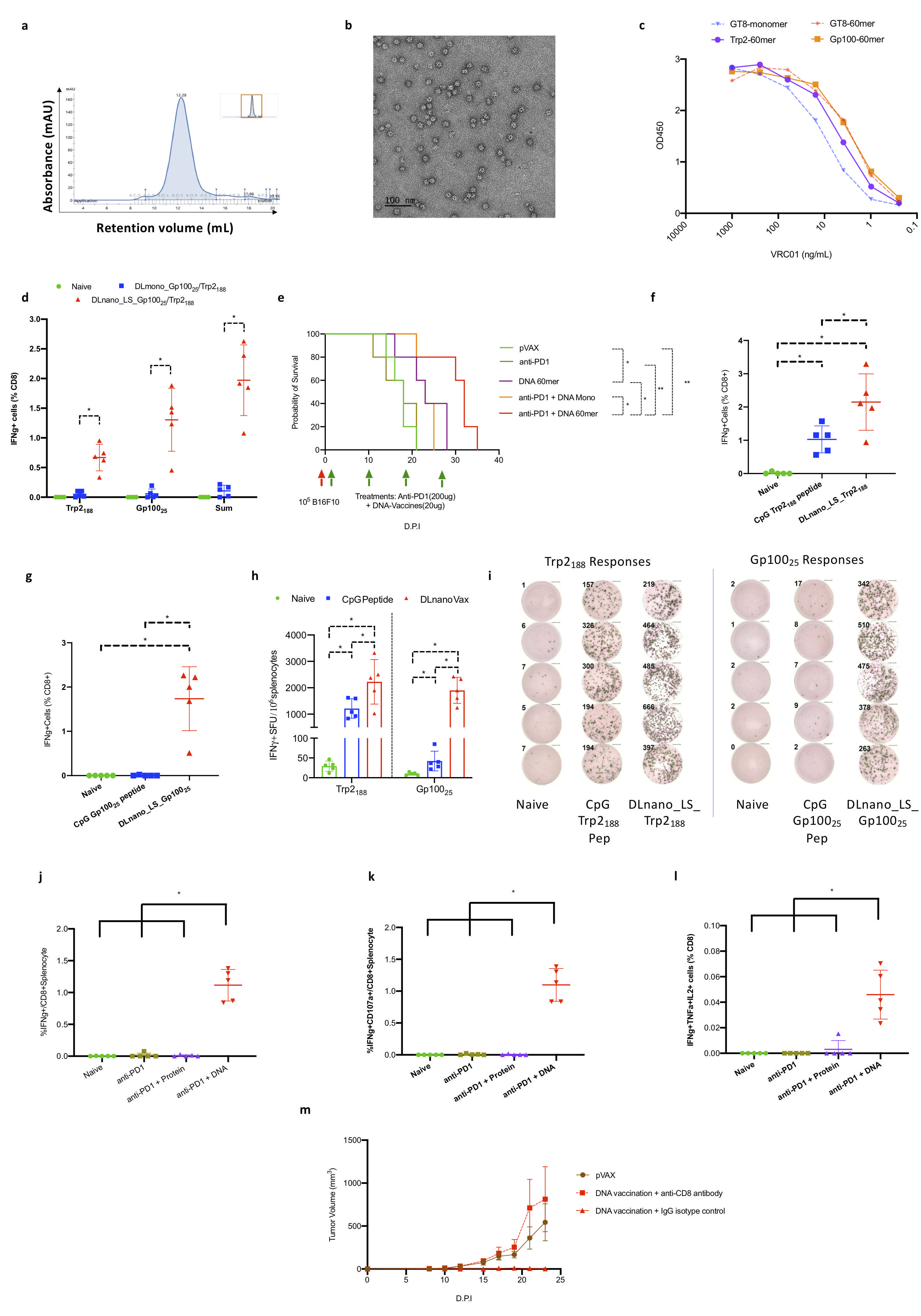 Supplementary Figure S3. Characterization of CD8+ T-cell responses induced by DLnano_LS_Trp2188 and DLnano_LS_Gp10025. a. SEC trace for designed LS_Gp10025-60mer. b. nsEM image of SEC purified LS_Gp10025-60mer nanoparticles. c. VRC01 binding of SEC purified GT8-monomer, GT8-60mer, Trp2-60mer and Gp100-60mer by an ELISA assay. d. Comparison of CD8+ IFNγ T-cell responses to both Trp2188 and Gp10025 peptide in naïve C57BL/6 mice or mice immunized twice two weeks apart with 10ug of both DLmono_Gp10025 and DLnano_LS_Trp2188 or DLnano_LS_Gp10025 and DLnano_LS_Trp2188. Mice were euthanized two weeks post the second vaccination for cellular analysis. e. B16-F10 challenge survival curves in the therapeutic model. C57BL/6 mice received subcutaneous implantation of 105 B16-F10 cells and then received treatment three days post tumor-inoculation, followed by weekly treatments for a total of four doses. Five groups of mice received either (1) 20ug pVAX backbone alone, (2) 200ug anti-PD1 antibody alone, (3) 10ug DLnano_LS_Trp2188 and 10ug DLnano_LS_Gp10025 alone, (4) 10ug DLmono_Trp2188, 10ug DLmono_Gp10025 and 200ug anti-PD1 antibody, or (5)  10ug DLnano_LS_Trp2188, 10ug DLnano_LS_Gp10025 and 200ug anti-PD1 antibody for each treatment. f through i. Comparison of the immunogenicity of DLnano-vaccines versus CpG adjuvanted peptide vaccines in mice. Mice were vaccinated twice with either 10ug DLnano_LS_Trp2188/DLnano_LS_Gp10025 or 10ug Trp2188/Gp10025 peptide adjuvanted with 20ug CpG ODN two weeks apart and euthanized two weeks post the second vaccination. f. Comparison of CD8+ IFNγ T-cell responses to Trp2188 peptide in naïve mice or mice immunized with either DLnano_LS_Trp2188 or CpG adjuvanted Trp2188 peptide by the ICS assay. g. Comparison of CD8+ IFNγ T-cell responses to Gp10025 peptide in naïve mice or mice immunized with either DLnano_LS_Gp10025 or CpG adjuvanted Gp10025 peptide by the ICS assay. h. and i. Comparison of IFNγ T-cell responses to Trp2188 or Gp10025 peptides in naïve mice or mice immunized with either DLnano_LS_Trp2188/DLnano_LS_Gp10025 or CpG adjuvanted Trp2188/Gp10025 peptides by the ELIspot assay. j, k and l. Induced IFNγ+, IFNγ+CD107a+, or IFNγ+TNFα+IL-2+ CD8+ T-cell responses to Gp10025 in naïve tumor-free mice or B16-F10 bearing mice that received anti-PD1 treatment alone, or anti-PD1 treatment in combination with 4ug each of RIBI-adjuvanted protein Trp2188 and Gp10025-60mer or 10ug each of DLnano_LS_Trp2188 and DLnano_LS_Gp10025. m. Tumor growths in mice that first received two vaccinations two weeks apart of pVAX vector, or a combination of DLnano_LS_Trp2188 and DLnano_LS_Gp10025. The mice then received either anti-mouse CD8 antibody or Rat IgG2b isotype control antibody and were then challenged with 105 B16-F10-Luc cells seven days post the second immunization. One independent experiment was performed for each panel. Each group includes five mice; each dot represents an animal; error bar represents standard deviation; arrow below the plot represents an immunization; two-tailed Mann-Whitney Rank Test used to compare groups; log-rank test used to compare survival between two groups; *, p-value<0.05; **, p-value<0.005.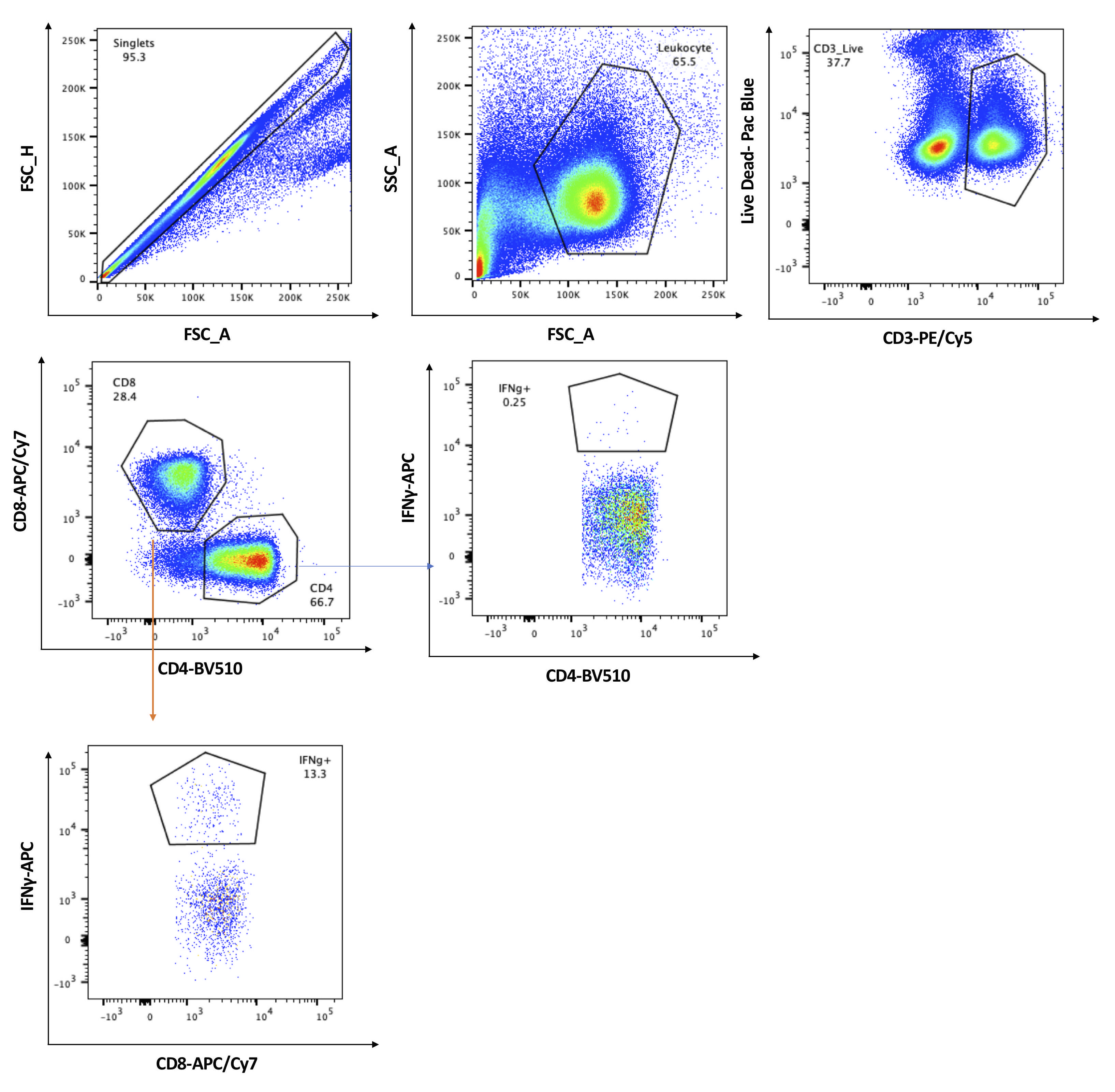 Supplementary Figure S4. Gating strategy for intracellular cytokine staining. Singlets were identified, followed by leukocytes, live CD3+ cells, CD4+ and CD8+ cells. IFNγ+ CD4+ or CD8+ cells were then gated as demonstrated. Supplemental Table S1. Protein sequences of constructsDLnano_LS_GT8MDWTWILFLVAAATRVHSMQIYEGKLTAEGLRFGIVASRANHALVDRLVEGAIDAIVRHGGREEDITLVRVCGSWEIPVAAGELARKEDIDAVIAIGVLCRGATPSFDYIASEVSKGLADLSLELRKPITFGVITADTLEQAIEAAGTCHGNKGWEAALCAIEMANLFKSLRGGSGGSGGSGGSGGGDTITLPCRPAPPPHCSSNITGLILTRQGGYSNDNTVIFRPSGGDWRDIARCQIAGTVVSTQLFLNGSLAEEEVVIRSEDWRDNAKSICVQLNTSVEINCTGAGHCNISRAKWNNTLKQIASKLREQYGNKTIIFKPSSGGDPEFVNHSFNCGGEFFYCDSTQLFNSTWFNSTDLnano_LS_HA(NC99)MDWTWILFLVAAATRVHSMQIYEGKLTAEGLRFGIVASRANHALVDRLVEGAIDAIVRHGGREEDITLVRVCGSWEIPVAAGELARKEDIDAVIAIGVLCRGATPSFDYIASEVSKGLADLSLELRKPITFGVITADTLEQAIEAAGTCHGNKGWEAALCAIEMANLFKSLRGGSGGSGGSGGSGGGAPLQLGNCSVAGWILGNPECELLISKESWSYIVETPNPENGTCFPGYFADYEELREQLSSVSSFERFEIFPKESSWPNHTVTGVSASCSHNGKSSFYRNLLWLTGKNGLYPNLSKSYVNNKEKEVLVLWGVHHPPNIGNQRALYHTENAYVSVVSSHYSRRFTPEIAKRPKVRDQEGRINYYWTLLEPGDTIIFEANGNLIAPWYAFALSRGDLnano_LS_Gp10025MDWTWILFLVAAATRVHSMQIYEGKLTAEGLRFGIVASRANHALVDRLVEGAIDAIVRHGGREEDITLVRVCGSWEIPVAAGELARKEDIDAVIAIGVLCRGATPSFDYIASEVSKGLADLSLELRKPITFGVITADTLEQAIEAAGTCHGNKGWEAALCAIEMANLFKSLRGGSGGSGGSGGSGGGDTITLPCRPAPPPHCSSNITGLILTRQGGYSNDNTVIFRPSGGDWRDIARCQIAGTVVSTQLFLNGSLAEEEVVIRSEDWRDNAKSICVQLNTSVEINCTGAGHCNISRAKWDNTLKQIASKLREQYGNKTIIFKPSSGGDPEFVNHSFNCGGEFFYCDSTQLFDSTWFDSTGGSGSGGGSEGPRNQDWLDLnano_LS_Trp2188MDWTWILFLVAAATRVHSMQIYEGKLTAEGLRFGIVASRANHALVDRLVEGAIDAIVRHGGREEDITLVRVCGSWEIPVAAGELARKEDIDAVIAIGVLCRGATPSFDYIASEVSKGLADLSLELRKPITFGVITADTLEQAIEAAGTCHGNKGWEAALCAIEMANLFKSLRGGSGGSGGSGGSGGGDTITLPCRPAPPPHCSSNITGLILTRQGGYSNDNTVIFRPSGGDWRDIARCQIAGTVVSTQLFLNGSLAEEEVVIRSEDWRDNAKSICVQLNTSVEINCTGAGHCNISRAKWDNTLKQIASKLREQYGNKTIIFKPSSGGDPEFVNHSFNCGGEFFYCDSTQLFDSTWFDSTGGSGSGGGSSVYDFFVWLDLmono_Gp10025MDWTWILFLVAAATRVHSDTITLPCRPAPPPHCSSNITGLILTRQGGYSNDNTVIFRPSGGDWRDIARCQIAGTVVSTQLFLNGSLAEEEVVIRSEDWRDNAKSICVQLNTSVEINCTGAGHCNISRAKWDNTLKQIASKLREQYGNKTIIFKPSSGGDPEFVNHSFNCGGEFFYCDSTQLFDSTWFDSTGGSGSGGGSEGPRNQDWLDLmono_Trp2188MDWTWILFLVAAATRVHSDTITLPCRPAPPPHCSSNITGLILTRQGGYSNDNTVIFRPSGGDWRDIARCQIAGTVVSTQLFLNGSLAEEEVVIRSEDWRDNAKSICVQLNTSVEINCTGAGHCNISRAKWDNTLKQIASKLREQYGNKTIIFKPSSGGDPEFVNHSFNCGGEFFYCDSTQLFDSTWFDSTGGSGSGGGSSVYDFFVWL